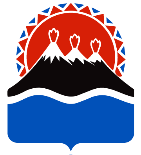 СУБСИДИЯ, ПРЕДОСТАВЛЯЕМАЯ РАБОТОДАТЕЛЮ ДЛЯ ПРИВЛЕЧЕНИЕ ТРУДОВЫХ РЕСУРСОВ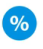 Цель – субсидирование части затрат на меры поддержки, включая компенсации и иные выплаты гражданам, привлеченным работодателями для трудоустройства из субъектов Российской Федерации, не включенных в перечень субъектов Российской Федерации, привлечение трудовых ресурсов в которые является приоритетным.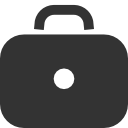 Источники финансирования – средства федерального и краевого бюджетов Государственная программа – «Содействие занятости населения Камчатского края»  Подпрограмма 6 – «Повышение мобильности трудовых ресурсов Камчатского края»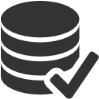 Размер – размер субсидии, предоставляемой работодателю для привлечения одного работника, не превышает 225 тыс. руб., при условии оказания работодателем за счет собственных средств мер поддержки работнику в размере не менее 75 тыс. руб. 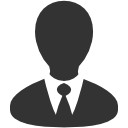 Получатели – работодатели, реализующие инвестиционные проекты, включенные в подпрограмму 6 «Повышение мобильности трудовых ресурсов Камчатского края» государственной программы Камчатского края «Содействие занятости населения» по итогам решения рабочей группы по проведению отбора инвестиционных проектов.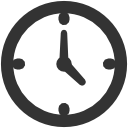 Срок – срок, в течение которого работодателю предоставляется субсидия (не более 225 тыс. руб. на одного привлеченного работника), не может быть более 3 лет.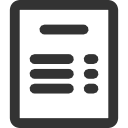 Условия получения:1) заключение соглашения между Агентством по занятости населения и миграционной политике Камчатского края и работодателем об участии в подпрограмме 6 «Повышение мобильности трудовых ресурсов Камчатского края» государственной программы Камчатского края «Содействие занятости населения»;2) привлечение работодателем граждан для трудоустройства из субъектов Российской Федерации, не включенных в перечень субъектов Российской Федерации, привлечение трудовых ресурсов в которые является приоритетным;3) отсутствие у работодателя просроченной задолженности по обязательным платежам в бюджеты бюджетной системы Российской Федерации, а также задолженности по выплате заработной платы;4) заключение с работником, привлеченным для трудоустройства из другого субъекта Российской Федерации в Камчатский край, трудового договора на неопределенный срок или срочного трудового договора продолжительностью не менее 3 лет;5) наличие сведений о поступивших за период не менее чем в течение трех месяцев страховых взносах в государственные внебюджетные фонды за каждого работника;6) предоставление работодателем необходимого пакета документов.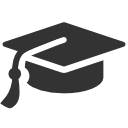 Нормативно-правовое обеспечение:Правила отбора инвестиционных проектов, подлежащих включению в подпрограмму 6 «Повышение мобильности трудовых ресурсов Камчатского края» государственной программы Камчатского края «Содействие занятости населения Камчатского края» утверждены постановлением Правительства Камчатского края от 18.09.2015 № 325-П;Порядок и условия предоставления работодателям субсидии утвержден постановлением Правительства Камчатского края от 09.11.2015 № 397-П.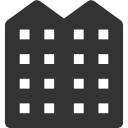 Оформление – за консультацией и/или получением субсидии необходимо обратиться в Агентство по занятости населения и миграционной политике Камчатского края по адресу: ул. Ленинградская, д.72, контактный телефон 42-77-98.